Vadovaudamasi Lietuvos  Respublikos vietos  savivaldos  įstatymo  6  straipsnio 19 punktu, 102 straipsniu, 16 straipsnio 4 dalimi, Lietuvos Respublikos teritorijų planavimo įstatymo 6 straipsnio 2 ir 3 dalimis, 21 straipsnio 2 dalies 2 punktu, 30 straipsnio 2 dalimi, Pasiūlymų  teikimo dėl teritorijų planavimo proceso inicijavimo tvarkos aprašu, patvirtintu Lietuvos Respublikos Vyriausybės 2013 m. gruodžio 18 d. nutarimu Nr. 1265 „Dėl Pasiūlymų teikimo dėl  teritorijų planavimo proceso inicijavimo tvarkos aprašo patvirtinimo“, Inžinerinės infrastruktūros vystymo (elektros, dujų ir naftos tiekimo tinklų) planų rengimo taisyklių, patvirtintų Lietuvos Respublikos energetikos ministro ir Lietuvos Respublikos aplinkos ministro 2011 m. sausio 24 d. įsakymu Nr. 1-10/D1-61 „Dėl Inžinerinės infrastruktūros vystymo (elektros, dujų ir naftos tiekimo tinklų) planų rengimo taisyklių patvirtinimo“, 11 punktu ir 10.2 ir  16.2 papunkčiais, atsižvelgdama į Pagėgių savivaldybės administracijos direktoriaus 2022 m. balandžio 21 d. įsakymą Nr. A1-379 „Dėl teritorijų planavimo proceso inicijavimo“ bei į UAB „PV ENERGY 200“ 2022 m. balandžio 8 d. prašymą Nr. 2022-04/2, Pagėgių  savivaldybės taryba  n u s p r e n d ž i a:1. Pradėti rengti saulės elektrinių išdėstymo Pagėgių savivaldybės Pagėgių ir Stoniškių seniūnijų žemės sklypuose  (kad. Nr. 8860/0010:119, 8860/0010:72, 8860/0010:74, 8860/0010:48, 8860/0010:75, 8860/0010:160, 8860/0010:153, 8860/0010:44, 8860/0010:157, 8860/0010:101, 8860/0005:410, 8860/0005:429, 8860/0005:414, 8860/0005:416, 8860/0010:124, 8860/0010:121, 8860/0010:125, 8860/0010:155, 8860/0010:38, 8860/0010:158, 8860/0010:159, 8860/0010:154, 8860/0010:49, 8860/0010:150, 8860/0010:137, 8860/0010:151, 8860/0010:138, 8860/0010:25, 8860/0010:18, 8860/0010:111, 8860/0010:109, 8860/0010:107, 8860/0010:112, 8860/0010:110, 8860/0010:108, 8860/0010:47, 8860/0010:26, 8860/0005:390, 8860/0001:6, 8860/0001:34, 8860/0001:25, 8860/0005:399, 8860/0005:386, 8866/0005:430, 8860/0005:413, 8860/0005:398, 8860/0005:397, 8860/0005:400, 8860/0005:408, 8860/0010:82, 8824/0004:105, 8824/0004:106, 8801/0002:193) specialųjį planą.2.  Nustatyti šiuos planavimo tikslus:2.1. nustatyti saulės elektrinių statybai tinkamas vietas žemės ūkio teritorijose;2.2. įgyvendinti atsinaujinančių energijos išteklių pajėgumų plėtrą numatytoje teritorijoje siekiant užtikrinti saugų ir patikimą gaunamos elektros tiekimą neviršijant leidžiamo neigiamo poveikio aplinkai;2.3. infrastruktūros specialusis planas skirtas saulės elektrinių parko bei inžinerinių komunikacijų statybai;2.4. numatyti priemones užtikrinančias gamtos išteklių racionalų naudojimą, kraštovaizdžio tvarkymą, ekologinę pusiausvyrą, gamtinio karkaso formavimą, gamtos ir kultūros paveldo objektų išsaugojimą;2.5. numatyti energijos išteklių ir energijos prieinamumą ir pakankamumą vartotojams.3. Paskelbti šį sprendimą Teisės aktų registre, Pagėgių savivaldybės interneto svetainėje www.pagegiai.lt.Savivaldybės meras						                         Vaidas Bendaravičius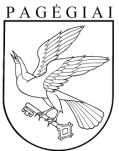 Pagėgių savivaldybės tarybaSPRENDIMASDėl SAULĖS ELEKTRINIŲ IŠDĖSTYMO pAGĖGIŲ SAVIVALDYBĖS PAGĖGIŲ IR STONIŠKIŲ SENIŪNIJų ŽEMĖS SKLYPUOSE SPECIALIOJO PLANO RENGIMO PRADŽIOS IR PLANAVIMO TIKSLŲ2022 m. gegužės 26 d. Nr. T-81Pagėgiai